Petőfi Sándor: Anyám tyúkjaNézd meg a rövid klipet, ami egy baromfiudvarban készült!https://hu.123rf.com/footage_37179601_ty%C3%BAk-a-ty%C3%BAk%C3%B3l.-a-klip-tartalmaz-hangot..htmlFelismerted a szárnyasokat? Írd le a nevüket!Hallgassátok meg a verset a következő linken /0-tól-1:13-ig/https://www.youtube.com/watch?v=-9VG0gKWRJg Olvasd el a verset te is!Hány versszakból áll?Nézd meg a képeket!kendermag 	 	Ezzel etették a szárnyasokat.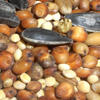 	A kis házőrzőt mindenki ismeri!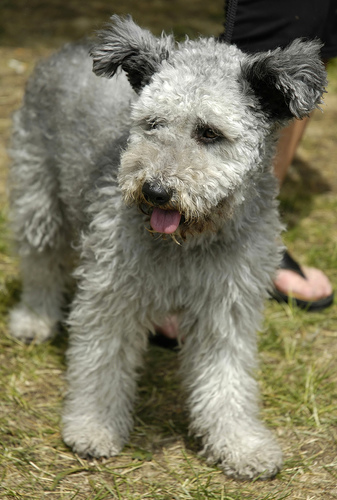 láda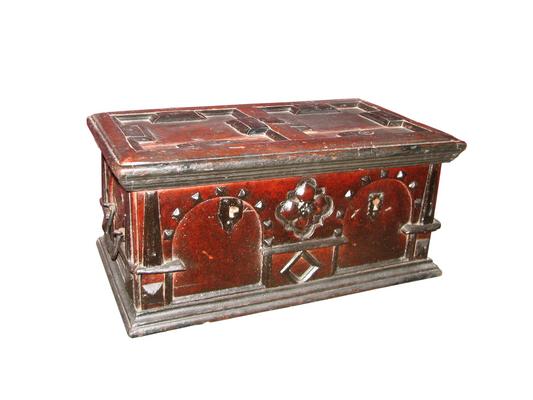  Értékek, ruhanemű,(kelengye), termény (kukorica, búza) tárolására is használták.BEKÜLDENDŐ:Válaszolj rövid mondatokkal a következő kérdésekre!/A füzetedbe dolgozz!/Hogyan szólítják a versben a tyúkot?Hol él a költő anyjának a tyúkja?Hogyan él a versbéli tyúk?Mit várnak tőle viszonzásul?Mivel etetik?Milyen hangot ad a versben a tyúk?Minek nevezi a versben a költő a kutyát?Mi a kutya neve?Tanuld meg a verset! /május 15-ig van rá időd/Másold le azt a két versszakot, amelyik a legjobban tetszett!Jó munkát kívánok!